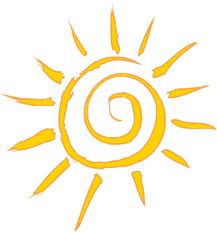 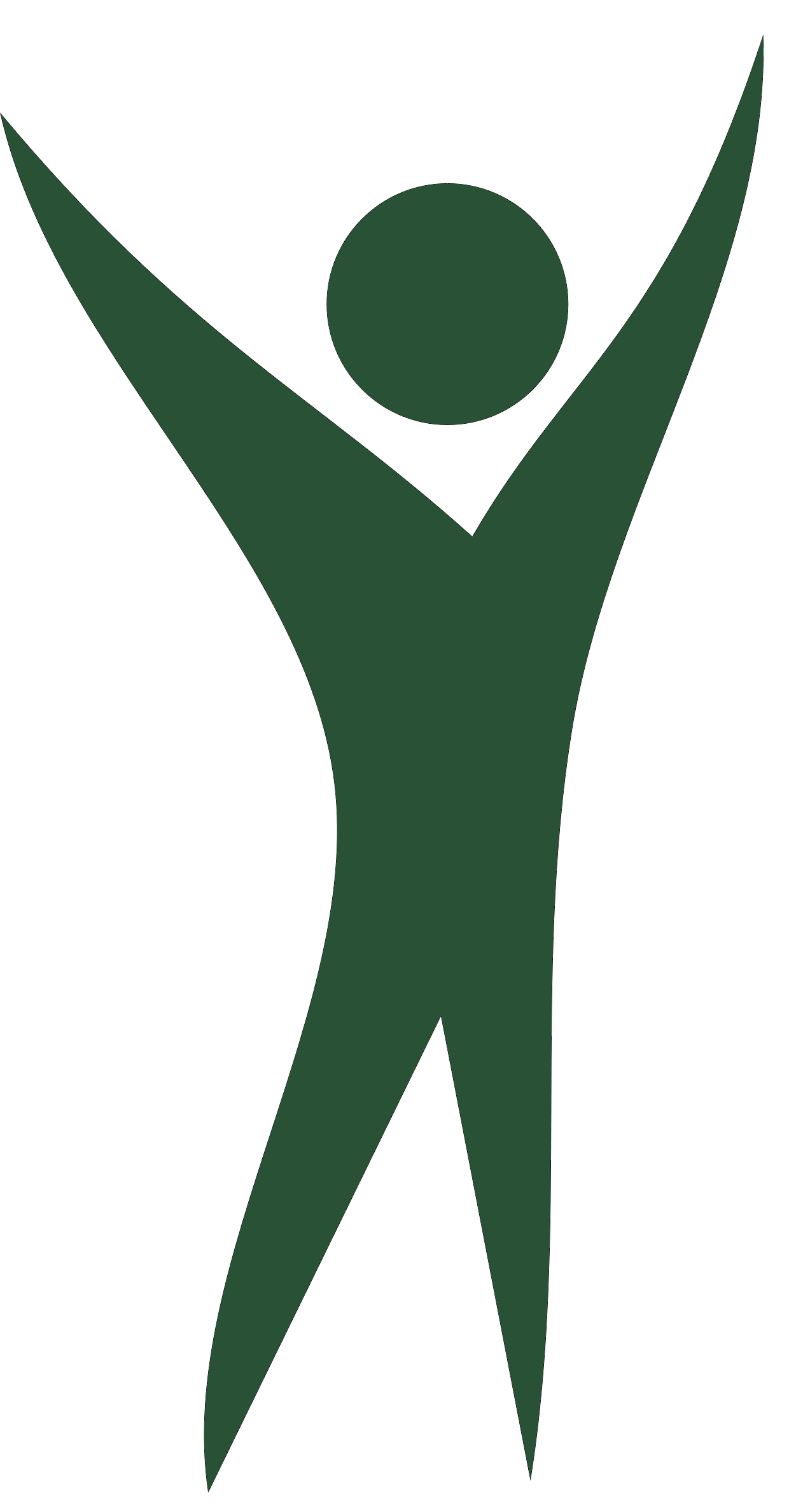     Spring Series beginning 
February 7, 2020
11:30am-1:00pm 
Selma-Dallas County Public Library
Vaughan Community Room 
Sack lunch provided to first 25 attendees.  Meet the Docs! Ask the Questions! Get the Facts!No pre-registration needed!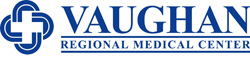 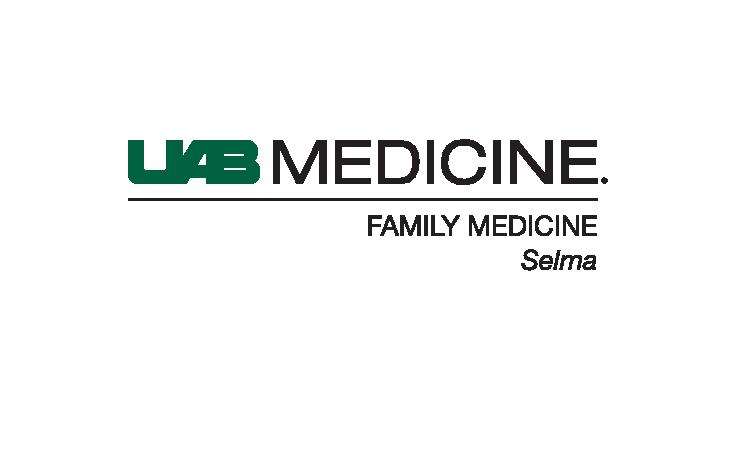 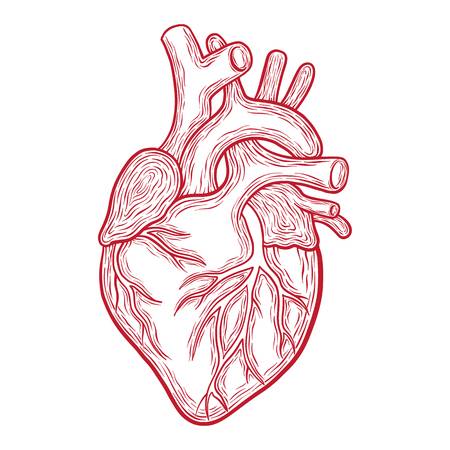 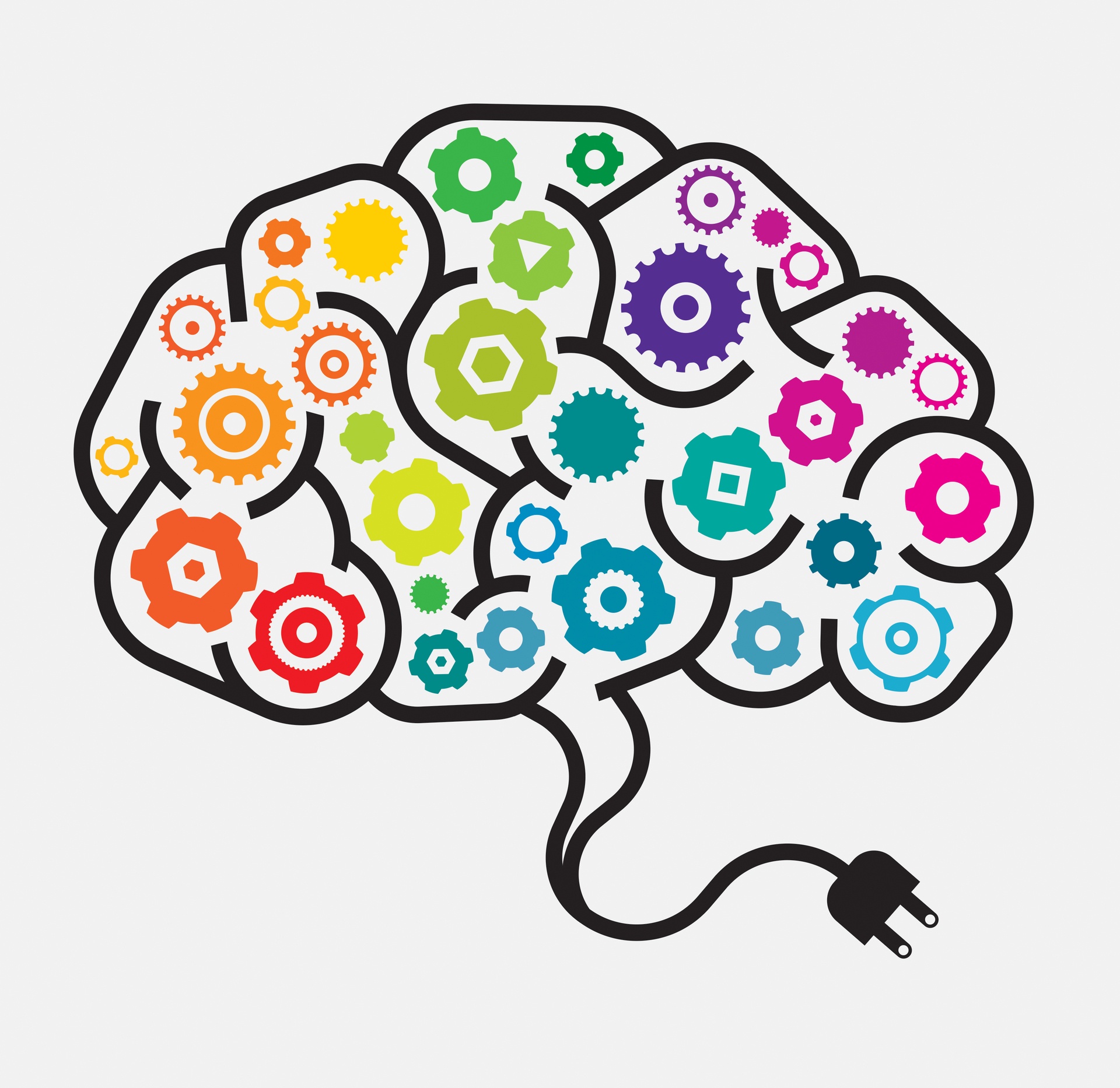 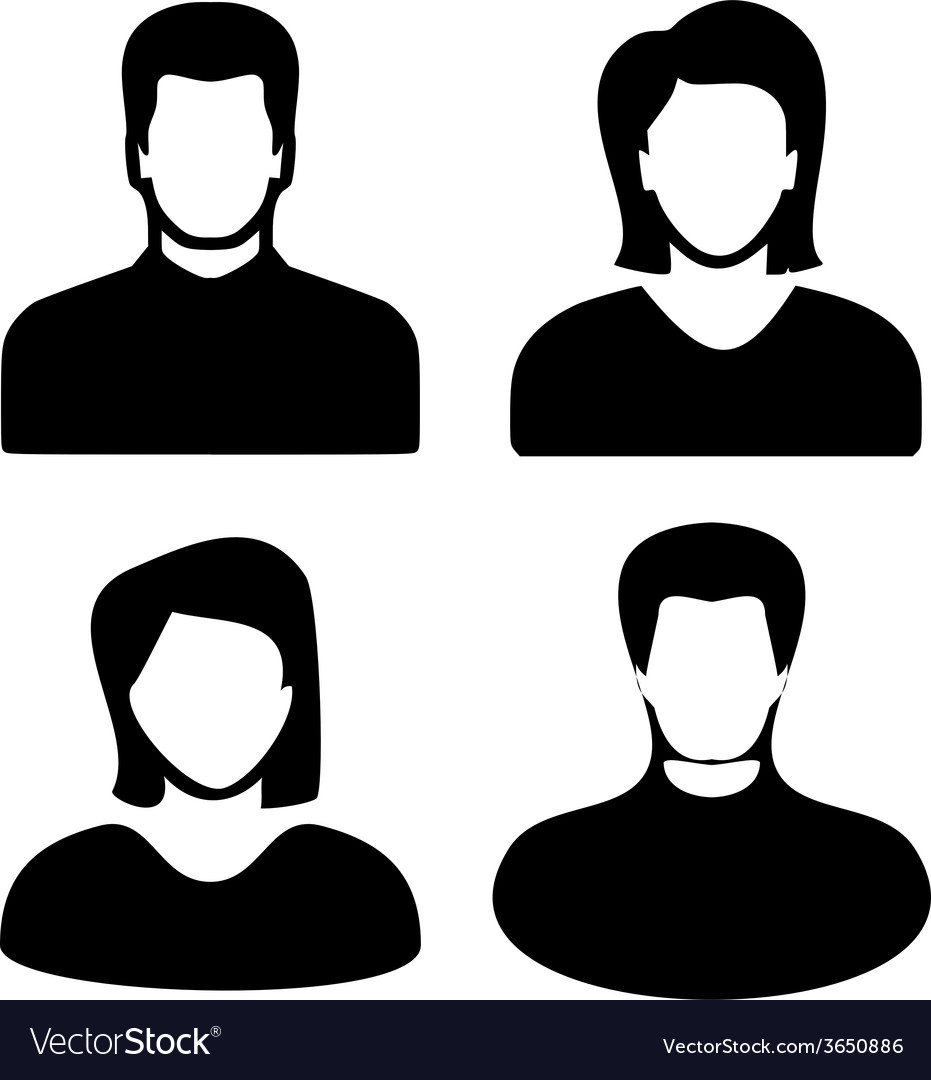 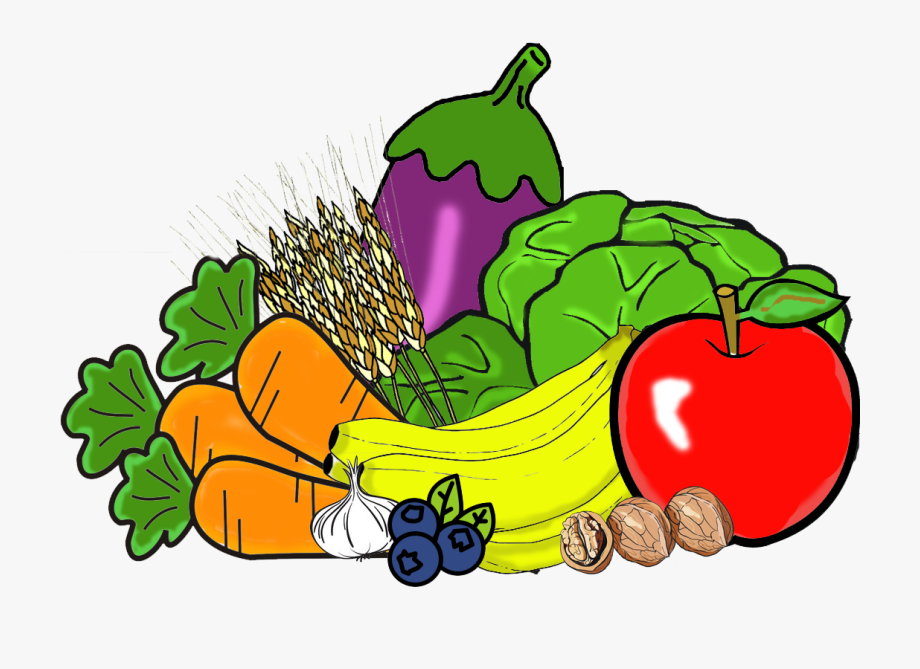 